ПОНЕДЕЛЬНИК 6 АПРЕЛЯРУССКИЙ ЯЗЫКОткрой тетрадь. Запиши дату  6апреля.Выполни задание.Составь  предложение  из  слов  каждой  строки. Запиши в тетрадь.  мама,  куклу,  Оле,  подарила.берёзке, появились, листики, на.мы, на, летом, даче, жили.тропинке, птенец, по, прыгал.(НЕ ЗАБУДЬ, ЧТО ПРЕДЛОЖЕНИЕ ВСЕГДА ПИШЕМ С ЗАГЛАВНОЙ БУКВЫ, В КОНЦЕ СТАВИМ ТОЧКУ)ОКРУЖАЮЩИЙ МИРОткрой учебник на стр. 26-27. Прочитай информацию про зоопарк. Творческое задание «Нарисуй любого животного из зоопарка» Расскажи о нем.Посмотри урок. Для этого перейди по ссылке или скопируй ее в адресную строку.https://interneturok.ru/lesson/okruj-mir/1-klass/zhivotnyy-mir/dikie-zhivotnye-bezopasnoe-povedenie-s-zhivotnymiЛИТЕРАТУРНОЕ ЧТЕНИЕОткрой учебник «Литературное чтение» 1 часть на стр.50.Выполни устно задание номер 2.Внимательно рассмотри образец задания. И по образцу выполни задание.Образец: В|вазе|стоят|ромашки.  Внимательно прочитай первую строчку. Определи сколько слов в предложении. Покажи чёрточками границы слов. Запиши сколько слов в предложении.Мальчикловитрыбу.      А теперь вторую строчку.         Всадупоспеливишни.ВНИМАНИЕ! Оцени свою работу сам.ВТОРНИК. 7 АПРЕЛЯВТОРНИК. 7 АПРЕЛЯМАТЕМАТИКАМАТЕМАТИКАПриготовь счетные палочки или карандаши.Открой учебник математики на странице 58. Устно выполни задание 1,2.Открой тетрадь. На полях запиши дату 07.04Реши задачу номер 5 под цифрой 1, на стр. 59. (не забудь записать краткую запись, решение, ответ)На сайте  Учи.ру: https://uchi.ru  выполни задание из раздела Числа до 20, задание  Десятки и единицы.Приготовь счетные палочки или карандаши.Открой учебник математики на странице 58. Устно выполни задание 1,2.Открой тетрадь. На полях запиши дату 07.04Реши задачу номер 5 под цифрой 1, на стр. 59. (не забудь записать краткую запись, решение, ответ)На сайте  Учи.ру: https://uchi.ru  выполни задание из раздела Числа до 20, задание  Десятки и единицы.РУССКИЙ ЯЗЫКРУССКИЙ ЯЗЫКЗапиши дату  7 апреля.      Выполни задание.Спиши  текст.  Подчеркни простым карандашом гласные  буквы  одной  чертой,  а  согласные – двумя.Дедушка.Мальчики  Миша  и  Серёжа  жили  у  деда. Они  помогали  деду  сушить  сеть. Дедушка  учил  мальчиков  ловить  рыбу. Ребята  любили  работать  с  дедом.(ВСПОМНИ!!! ЕСЛИ СЛОВО ПОЛНОСТЬЮ НЕ ВХОДИТ В СТРОЧКУ, ПЕРЕНЕСИ ЕГО)Запиши дату  7 апреля.      Выполни задание.Спиши  текст.  Подчеркни простым карандашом гласные  буквы  одной  чертой,  а  согласные – двумя.Дедушка.Мальчики  Миша  и  Серёжа  жили  у  деда. Они  помогали  деду  сушить  сеть. Дедушка  учил  мальчиков  ловить  рыбу. Ребята  любили  работать  с  дедом.(ВСПОМНИ!!! ЕСЛИ СЛОВО ПОЛНОСТЬЮ НЕ ВХОДИТ В СТРОЧКУ, ПЕРЕНЕСИ ЕГО)ЛИТЕРАТУРНОЕ ЧТЕНИЕЛИТЕРАТУРНОЕ ЧТЕНИЕПрочитай рассказ 2 раза.Мышки.Собрались мышки у своей норки. Старые и малые. Глазки у них чёрненькие. Лапки у них маленькие, остренькие зубки, серенькие шубки, ушки кверху торчат.Думают мышки, подпольные воровки, как бы сухарь в норку протащить.Ох, берегитесь, мышки! Ваш приятель, Вася, недалеко. Он вас очень любит, лапкой приголубит, хвостик вам помнёт, шубки вам порвёт.Обведи в кружок верный ответ.Что хотели сделать мышки? Поиграть.Похвастаться своими шубками.Пронести сухарь в свою норку.                      Кто такой Вася? Мышонок.Кот. Хозяин.                                          ИЗОПрочитай рассказ 2 раза.Мышки.Собрались мышки у своей норки. Старые и малые. Глазки у них чёрненькие. Лапки у них маленькие, остренькие зубки, серенькие шубки, ушки кверху торчат.Думают мышки, подпольные воровки, как бы сухарь в норку протащить.Ох, берегитесь, мышки! Ваш приятель, Вася, недалеко. Он вас очень любит, лапкой приголубит, хвостик вам помнёт, шубки вам порвёт.Обведи в кружок верный ответ.Что хотели сделать мышки? Поиграть.Похвастаться своими шубками.Пронести сухарь в свою норку.                      Кто такой Вася? Мышонок.Кот. Хозяин.                                          ИЗОПосмотри презентацию по ИЗО. Она прикреплена в сообщениях.Выполни задание.Посмотри презентацию по ИЗО. Она прикреплена в сообщениях.Выполни задание.СРЕДА. 8 АПРЕЛЯСРЕДА. 8 АПРЕЛЯМАТЕМАТИКАМАТЕМАТИКАОткрой учебник математики на странице 58. Выполни устно задание под номером 3. Открой тетрадь. От последней записи отступи 4 клетки. На полях запиши дату 08.04Реши задачу номер 5 под цифрой 2, на стр. 59. (не забудь записать краткую запись, решение, ответ) На сайте  Учи.ру: https://uchi.ru  выполни задание из раздела Числа до 20, задание  Числа до 20. ТренировкаОткрой учебник математики на странице 58. Выполни устно задание под номером 3. Открой тетрадь. От последней записи отступи 4 клетки. На полях запиши дату 08.04Реши задачу номер 5 под цифрой 2, на стр. 59. (не забудь записать краткую запись, решение, ответ) На сайте  Учи.ру: https://uchi.ru  выполни задание из раздела Числа до 20, задание  Числа до 20. ТренировкаРУССКИЙ ЯЗЫКРУССКИЙ ЯЗЫКОткрой учебник на стр. 21. Прочитай, что  говорит профессор Иван Иванович. Открой тетрадь. Отступи 2 строчки. Запиши дату  8 апреля.Выполни упражнение 38,39  со стр. 21.Открой учебник на стр. 21. Прочитай, что  говорит профессор Иван Иванович. Открой тетрадь. Отступи 2 строчки. Запиши дату  8 апреля.Выполни упражнение 38,39  со стр. 21.ОКРУЖАЮЩИЙ МИРОКРУЖАЮЩИЙ МИРУчебник стр. 28-31. Рассмотри экспонаты музеев. Просмотри презентацию «Музей». Она прикреплена в сообщениях. Почитай информацию в интернете о музеях нашего города.Учебник стр. 28-31. Рассмотри экспонаты музеев. Просмотри презентацию «Музей». Она прикреплена в сообщениях. Почитай информацию в интернете о музеях нашего города.МУЗЫКАМУЗЫКАПросмотри прикрепленную презентацию «У каждого свой музыкальный инструмент». (В сетевом городе).Послушай, как звучат разные музыкальные инструменты. Попробуй, сочини сказку или стихотворение о любом музыкальном инструменте.Просмотри прикрепленную презентацию «У каждого свой музыкальный инструмент». (В сетевом городе).Послушай, как звучат разные музыкальные инструменты. Попробуй, сочини сказку или стихотворение о любом музыкальном инструменте.ЧЕТВЕРГ. 9 АПРЕЛЯЧЕТВЕРГ. 9 АПРЕЛЯЛИТЕРАТУРНОЕ ЧТЕНИЕПрочитай и подумай, где пословица, а где скороговорка. Выучи скороговорку наизусть.Сидел тетерев на дереве, а тетёрка с тетеревами на веточке.Одна пчела много мёду не наносит.Открой учебник «Литературное чтение» 1 часть. На стр.56-57 прочитай сказку.Соедини буквы в алфавитном порядке. Раскрась картинку.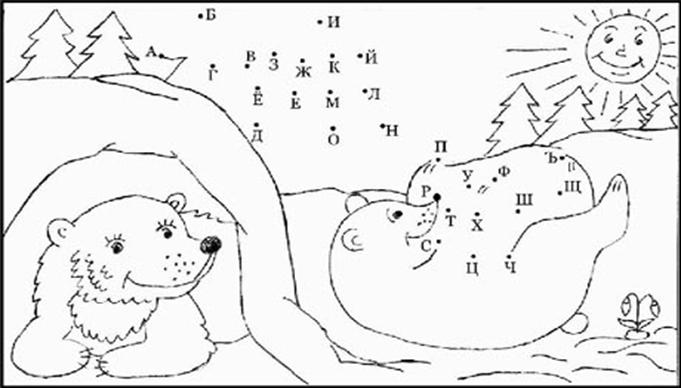 ЛИТЕРАТУРНОЕ ЧТЕНИЕПрочитай и подумай, где пословица, а где скороговорка. Выучи скороговорку наизусть.Сидел тетерев на дереве, а тетёрка с тетеревами на веточке.Одна пчела много мёду не наносит.Открой учебник «Литературное чтение» 1 часть. На стр.56-57 прочитай сказку.Соедини буквы в алфавитном порядке. Раскрась картинку.МАТЕМАТИКАМАТЕМАТИКАОт последней записи отступи 4 клетки. На полях запиши дату 09.04Открой учебник математики на странице 59. Выполни задание под номером 6. (запиши ответы в два столбика НАПРИМЕР 1дес. 10ед.Отступи две клетки.Выполни задание на стр.61 под номером 4 задача 2. На сайте  Учи.ру: https://uchi.ru выполни задание из раздела Числа до 20, задание  Примеры с числом 10. Составь примеры по картинке.От последней записи отступи 4 клетки. На полях запиши дату 09.04Открой учебник математики на странице 59. Выполни задание под номером 6. (запиши ответы в два столбика НАПРИМЕР 1дес. 10ед.Отступи две клетки.Выполни задание на стр.61 под номером 4 задача 2. На сайте  Учи.ру: https://uchi.ru выполни задание из раздела Числа до 20, задание  Примеры с числом 10. Составь примеры по картинке.РУССКИЙ ЯЗЫКРУССКИЙ ЯЗЫКОткрой тетрадь. Отступи две строчки. Запиши дату 9  апреля.Открой учебник на стр. 22, выполни упражнение 42.На стр. 23 прочитай и запомни правило «Узелки на память»На сайте  Учи.ру: https://uchi.ru поработай с карточками по русскому языку.ТЕХНОЛОГИЯ.Открой тетрадь. Отступи две строчки. Запиши дату 9  апреля.Открой учебник на стр. 22, выполни упражнение 42.На стр. 23 прочитай и запомни правило «Узелки на память»На сайте  Учи.ру: https://uchi.ru поработай с карточками по русскому языку.ТЕХНОЛОГИЯ.Посмотри презентацию по Технологии «Колодец». Она прикреплена в сообщениях. Выполни поделку «Колодец».  План  работы вы можете посмотреть в учебнике на стр. 96Посмотри презентацию по Технологии «Колодец». Она прикреплена в сообщениях. Выполни поделку «Колодец».  План  работы вы можете посмотреть в учебнике на стр. 96ПЯТНИЦА. 10 АПРЕЛЯПЯТНИЦА. 10 АПРЕЛЯМАТЕМАТИКАМАТЕМАТИКАОт последней записи отступи 4 клетки. На полях запиши дату 10.04Открой учебник математике на странице 61. Выполни задание под номером 6.Открой стр. 62Выполни устно номер 1.Отступи в тетради  две клетки.Выполни задание стр.62  номер 4От последней записи отступи 4 клетки. На полях запиши дату 10.04Открой учебник математике на странице 61. Выполни задание под номером 6.Открой стр. 62Выполни устно номер 1.Отступи в тетради  две клетки.Выполни задание стр.62  номер 4РУССКИЙ ЯЗЫКРУССКИЙ ЯЗЫКОткрой тетрадь. Отступи 2 строчки.Запиши дату  10 апреля.Выполни задание.Спиши  слова.  Раздели  их  на  слоги (сначала подчеркни гласные красным карандашом). Поставь ударения в словах.Лук,  лапа,  паук,  стирка,  вилка,  медведь,  коньки, телевизор,  Зоя,  стройка,  чайка,  магнитофон, лень.Просмотри урок по ссылке https://interneturok.ru/lesson/russian/1-klass/nasha-rech/slova-s-neskolkimi-znacheniyami-mnogoznachnye-slova-v-tolkovom-slovareОткрой тетрадь. Отступи 2 строчки.Запиши дату  10 апреля.Выполни задание.Спиши  слова.  Раздели  их  на  слоги (сначала подчеркни гласные красным карандашом). Поставь ударения в словах.Лук,  лапа,  паук,  стирка,  вилка,  медведь,  коньки, телевизор,  Зоя,  стройка,  чайка,  магнитофон, лень.Просмотри урок по ссылке https://interneturok.ru/lesson/russian/1-klass/nasha-rech/slova-s-neskolkimi-znacheniyami-mnogoznachnye-slova-v-tolkovom-slovareЛИТЕРАТУРНОЕ ЧТЕНИЕЛИТЕРАТУРНОЕ ЧТЕНИЕОткрой учебник «Литературное чтение» 1 часть. На стр.66-69 прочитай сказку.Нарисуй рисунок по сказке.Открой учебник «Литературное чтение» 1 часть. На стр.66-69 прочитай сказку.Нарисуй рисунок по сказке.